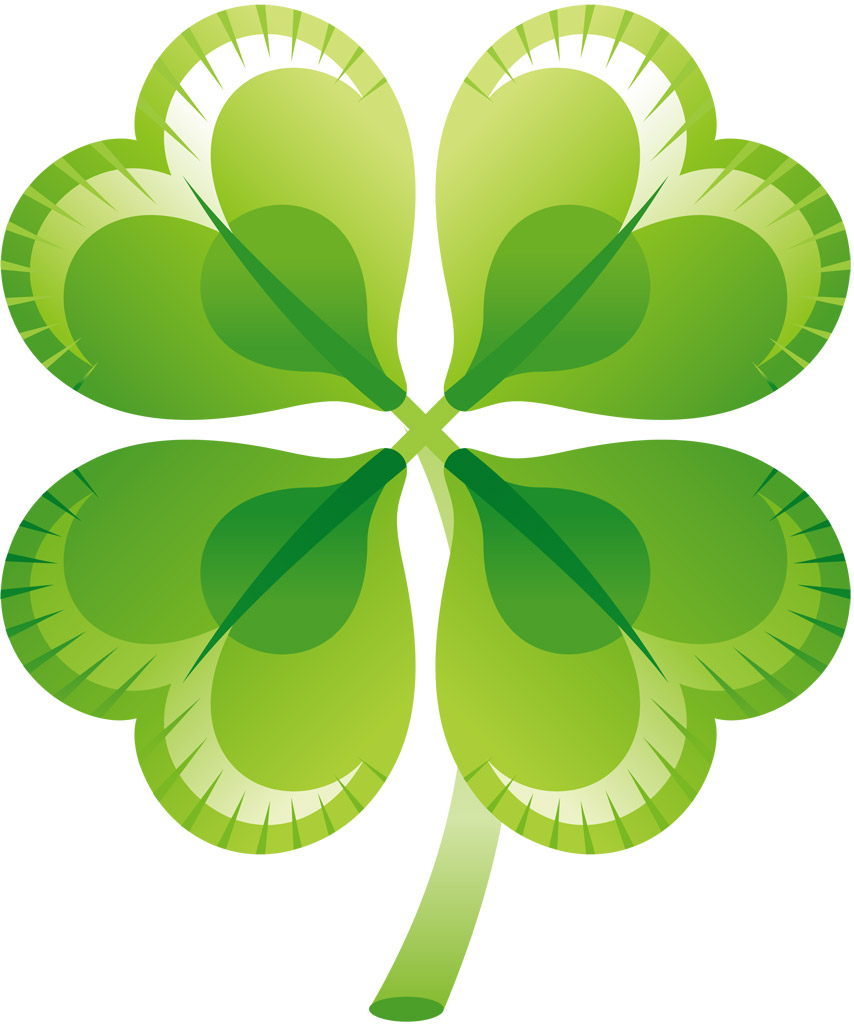 ２０２３年度「基礎研修Ⅰ」　募集要項2012年度から、日本社会福祉士会　新生涯研修制度がスタートしています。　三重県社会福祉士会では、今年度も、日本社会福祉士会　新生涯研修制度に基づく基礎課程の第一歩である「基礎研修Ⅰ」を開催します。　「基礎研修Ⅰ」は、社会福祉士であれば、どなたでも受講できますが、所属する都道府県社会福祉士会での受講が原則です。特に、新しく入会された方・2012年度以降に入会し、まだ基礎研修を受講されていない方・2011年度以前に入会し、認定社会福祉士特別研修の受給要件を満たしていない方はぜひ受講してください。なお、この研修は、認定社会福祉士制度と連動しています。■生涯研修制度における基礎課程の「ねらい」　社会福祉士として共通に必要な価値・知識・技術を学び、社会福祉士の専門性の基礎を身につけます。　生涯研修制度の修了認定は、研鑚を積んでいる社会福祉士であることを証明します。■基礎課程は、基礎研修Ⅰ→Ⅱ→Ⅲの順に履修する、積み上げ方式です。　基礎研修Ⅰを受講・修了しないと、基礎研修Ⅱは受講できません。　基礎研修Ⅰを１年間で修了できなかった場合、修了できなかった研修や課題を、翌年度以降に提出・受講して修了することもできます（延長受講）。ただし、認定社会福祉士の認証のためには、基礎研修ⅠからⅢまでを最大６年間で修了しなければなりません（期限があります）。■専門課程である「共通研修」「分野別研修」は、原則として、基礎課程を修了しないと受講できません。■受講対象者：社会福祉士■研修プログラムおよび開催日程　e-ラーニング（講義）　ZOOM（演習）のみとなります。（ZOOMには原則PCのみ）※ネットワーク環境は有線ＬＡＮを推奨します。①事前課題Ⅰ②集合研修Ⅰ③事前課題Ⅱ④集合研修Ⅱ※上記、①～④の順番で、全て、提出・受講することで、「基礎研修Ⅰ」修了となります。※集合研修については、15分以上の遅刻・早退は受講と認められません。※事前課題の詳細及びe-ラーニング視聴証明等の提出方法については、受講決定後にご案内します。■受講費用　・会　員：１０,０００円（受講料・テキスト代すべて含む）※30歳以下は7,000円　・非会員：１５,０００円　全日程一括料金　（受講料・テキスト代すべて含む）　　　　・延長受講1年目は、会員：1日1,０００円（非会員：1日2,０００円）　・他県での振替受講は1科目（半日）3,000円　※愛知県での振替受講は消費税と場合によっては　　　　　　　　　　　　　　　　　　　　　　　　 手数料がかかります。■テキスト代（内訳）　受講には、以下のテキストならびにワークブックが必要です。　テキストの内容が改訂する場合がありますので、全員に購入していただきます。※2022年3月版　＊受講決定時に、事務局にて一括でテキスト購入をします。　　●基礎研修上巻　２，２７７円（税込み）　　　　●基礎研修下巻　２，２７７円（税込み）　　●基礎研修Ⅰワークブック　　　３８０円（税込み）　　　　　　●改訂　社会福祉士の倫理「実践ガイドブック　２，２００円（税込み）　　　お持ちでない方は、中央法規出版から購入してください。	（HPにチラシを掲載）■受講定員　30名（会員優先・先着順）　　■受講申し込みから集合研修までの流れ７月14日（金）までに、受講を申し込む。受講決定者に、受講決定通知・受講料納入案内・事前課題Ⅰが送付される。※１受講料納入案内に記載された期限までに受講料を振り込む。※２８月31日（木）までに、事前課題Ⅰを作成、e-ラーニングを視聴し、所定の方法で提出する。９月10日（日）に集合研修Ⅰを受講する。※１：受講申し込みされた方で、７月28日までに受講決定通知の送付がない場合には、お手数ですが、三重県社会福祉士会事務局までご連絡ください。※２：受講料の納入をもって、正式に受講決定となります。　　　納入された受講料・テキスト代は、受講を辞退・中断されても返金できません。※３：持参される場合は事務所職員の在室を確認してください。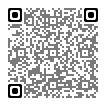 事前課題e-ラーニング視聴証明８月31日（木）提出【e-ラーニング視聴】生涯研修制度独自科目　　「生涯研修制度」　　「日本社会福祉士会の組織」「社会福祉士のあゆみ」ソーシャルワーク理論系科目Ⅰ　　演習「社会福祉士としての専門性について考える」【事前課題】生涯研修制度独自科目　　課題「社会福祉士の役割を考える」ソーシャルワーク理論系科目Ⅰ　　課題「社会福祉士としての専門性について考える」9月10日（日）午前9時30分～ZOOM（演習）三重県社会福祉士会の組織についてソーシャルワーク理論系科目Ⅰ　　演習「社会福祉士としての専門性について考える」事前課題e-ラーニング視聴証明2024年1月6日（土）提出【e-ラーニング視聴】ソーシャルワーク理論系科目Ⅰ　　視聴「社会福祉士に共通する専門性の理解」権利擁護・法学系科目Ⅰ　　視聴「倫理綱領・行動規範の理解」【事前課題】ソーシャルワーク理論系科目Ⅰ　　課題「社会福祉士に共通する専門性の理解」　　課題「所属組織のソーシャルワーク実践について学ぶ」　　課題「所属組織以外のソーシャルワーク実践について学ぶ」2024年　1月14日（日）午前9時30分～ZOOM（演習）権利擁護・法学系科目Ⅰ　　演習「社会福祉士の倫理綱領の実践適用」